Playgroup (Day Care) Enrollment Form/AgreementThank you for choosing Arie’s Dogland… the place that every dog dreams of! Arie’s Dogland is very different from other facilities in town, including the fact that we want to know a LOT about your dog(s), so we can offer him or her the best care possible. Please take a few minutes to fill out the information below, and sign at the bottom. 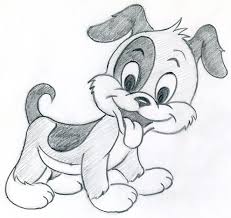 Owner’s first name: _______________________________ Last name: _____________________________________Optional second owner and relation: ______________________________________________________________Dog’s name: _________________________________     Breed(s): ___________________________________________Cell number: ______________________________________ Alternate: _______________________________________ Your email: ___________________________________________________________________________________________Address and zip code: ________________________________________________________________________________________________________________________________________________________________________________________Emergency contact name: ________________________________ Phone: _________________________________*NOTE: If you will ever be out of town or have a friend, sitter, or anyone else pick up your dog, you must let us know at drop off (or sooner), so we have permission to release them. How did you hear about Arie’s Dogland? __________________________________________________________Dog’s age: ___________________ Birth date (estimates ok): ___________________________________________Spayed/Neutered? ________ If so, at what age? ________________ If not yet, when? _________________Where was the dog acquired from, and at what age? ______________________________________________________________________________________________________________________________________________________Has your dog ever completed any training classes? ______________________________________________If so, which classes/where? _________________________________________________________________________- - - - - - - - - - - - - - - - - - - - - - - - - - - - - - - - - - - - - - - - - - - - - - - - - - - - - - - - - - - - - - - - - - - - - - 505.884.43353530 Pan American Freeway NE, Suite H, 87107In the Albuquerque Trade Center, on the northbound frontage road between Comanche and Candelaria. We are ½ mile North of the Galles Chevrolet on University. (There is also a map on our website).ARIE'S DOGLAND HOURS
Tuesday - Friday:  7am - 6pm   
Saturday:  9am - 2pm (Grooming, lobby open; no playgroup)Sunday and Monday: ClosedHow many NEW dogs would you estimate your dog has met in his/her life so far?	0		1-5			5-20			20-50			50+Is there any aggression or reactivity (barking, lunging, growling) around new dogs? _________________________________________________________________________________________________________How does your dog respond to meeting a new dog? Circle all that apply. Happy/Friendly 		Happy/Submissive		Shy/Unsure		VERY Energetically		Reactive at First		FearfulGrowling at First		Other: ________________________________________________________Has your dog ever bitten or snapped at by another dog? If so, briefly explain: ___________________________________________________________________________________________________________________________________________________________________________________________________________________________________________________________________________________________________________________________Is your dog leash-reactive/owner possessive (as in, reactive when you are around versus not)? __________________________________________________________________________________________________Does your dog go to (or ever been to) dog parks? ________________________________________________*Note: We do not recommend dog parks. Unfortunately, dogs get attacked and traumatized all too often at dog parks in this state; see the dog park article on our website for more info. Has your dog ever done dog day care in the past? _____Y        N____      If so, where and when? ______________________________________________________________________________Does your dog have any specific issues with certain dogs (such as chasing small dogs, afraid of big dogs, doesn’t like a certain breed, etc.)? ____________________________________________________ _________________________________________________________________________________________________________Does your dog have any fears? Include things such as “fear of men”, or “fear of large dogs”._________________________________________________________________________________________________________Is your dog aggressive or possessive towards other dogs? Circle all that apply. 	Treats/Food		Bones/Chews	Toys		Water			AttentionIs your dog used to a crate? _________________________________________________________________________*NOTE: Tiny Town and Puppyville are crated each day from 11:15am until 12:45pm for a nap and to eat their lunch or snack. All dogs must be able to be calm in a crate in order to stay for a full day. We do have a handout to help with crate practice at home if needed. Does your dog destroy beds/blankets in his or her crate?   ____Y   _ N  __  NA  _ Unsure________Has your dog ever bitten someone? If so, briefly explain what happened: __________________________________________________________________________________________________________________________________________________________________________________________________________________        - - - - - - - - - - - - - - - - - - - - - - - - - - - - - - - - - - - - - - - - - - - - - - - - - - - - - - - - - - - - - - - - - ANY health issues, body sensitivities, physical limitations, or allergies:__________________________________________________________________________________________________________________________________________________________________________________________________________________________________________Is your dog on any medication or vitamins? _______________________________________________________What brand(s) of food is your dog normally fed? _________________________________________________Has your dog ever had seizures? ___________________________________________________________________Does your dog currently have (or recently had) staples or stitches? ____________________________Has your dog recently had surgery or has been spayed or neutered within the last month? If so, when and for what? ___________________________________________________________________________Is your dog currently on flea and tick medication?  __Y ___ N___ Brand? ________________________ *Note: Dogs MUST be on flea and tick prevention (oral or topical) year-round for playgroup or training. What vet clinic and doctor do you use? ____________________________________________________________ Please read and sign your agreement to the following information:I have provided current vaccination or titering proof for my dog, and I will continue to bring shot records as they are given/updated.I will not bring my dog to play group if he or she is exhibiting any signs of illness.If my dog is ill or injured, Arie’s Dogland has permission to take my dog to the vet (ideally my dog’s current vet if possible), at Arie’s Dogland’s discretion at my expense. If my dog has fleas or ticks, he or she will be removed from playgroup immediately and you must come get the dog. Dogs must be on flea and tick prevention (oral or topical) year-round (NM weather does not typically get cold enough for dogs to not be on prevention year-round).I give my permission for Arie’s Dogland to use pictures and videos of my dog (and other play group dogs) for promotional purposes (such as on Facebook, our website, brochures, etc). I accept all risk of injury to my dog that may occur in play group activities, grooming, training, loading/unloading, transportation, and for any other reason at Arie’s Dogland. I will notify Arie’s Dogland in the event that my dog has shown any aggression towards myself, other people, or other dogs. I understand that puppies who are not fully vaccinated (of three or four sets of shots) are at slight risk of “picking something up” anywhere they are. I will not bring my puppy after 6 months of age until they have been spayed/neutered. This is a rule that applies to every dog, male or female; no exceptions. I will let Arie’s Dogland know if my dog has had any negative interactions recently with other dogs, as it may greatly affect my dog’s behavior around other dogs. I understand that my dog could come in contact with common communicable canine illnesses, and that in interacting with other dogs, my dog is at susceptible to play injuries. These are rare at Arie’s Dogland, but dogs will be dogs!I will be mindful of my dog at all times upon entrance and exiting, especially in the lobby and in the presence of other dogs and people. Note: Please remember that even if your dog is friendly off-leash, he or she may not be friendly on-leash with other dogs or people. You are responsible for your dog’s actions at all times when he or she is with you. Is there anything else we should know about your canine pal? ____________________________________________________________________________________________________________________________________________________________________________________________________________________________________________________________________________________________________________________________________________________________Thanks so much for your time! We and your dog thank you!Agreement: I have read and agree to all of the information stated in this document, and hereby certify that my above information is correct. I hereby waive and release from any and all liabilities, claims, and losses Arie’s Dogland LLC, clients of Arie’s Dogland LLC, tenants and owners of the Albuquerque Trade Center, and all employees and owners thereof. I accept complete responsibility for the actions of my dog, and will not hold anyone else liable for any loss or injury to my dog or person. This document shall be held in effect for one year from the date signed, unless any changes have occurred; upon which I will notify Arie’s Dogland, and the agreement will be updated. I, _____________________________________________ (printed name), agree to the above conditions and disclaimer. Owner signature: _____________________________________________ Date: ___________________(ARIE’S DOGLAND STAFF ONLY)Staff: ________ Date: _____/____/_______Forms last updated on 3/1/22